Math Vocabulary WordsChapter FourVocabulary test: October 25th, 2018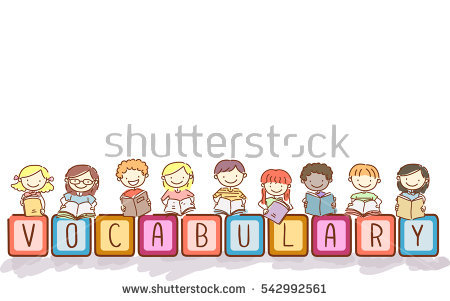 These are important words for all third grade students to know.  Please study each week, and review during the year.  Thanks!WORDDEFINITIONAssociative Property of MultiplicationThe property that states that when the grouping of factors is changed, the product remains the same.  For example, (3x2)x4=24 and 3x(2x4)=24.Distributive Property of MultiplicationThe property that states that multiplying a sum by a number is the same as multiplying each addend by the number and then adding the products.  For example: 5 x 8 = 5 x (4+4)                          = (5 x 4) + (5 x 4)                          = 20 + 20                          = 40evenA whole number that has a 0, 2, 4, 6, or 8 in the ones place.Identity Property of MultiplicationThe property that states that the product of any number and 1 is that number.  For example, 5 x 1 = 5multipleA multiple of 5 is any product that has 5 as one of its factors. For example: 5, 10, 15oddA whole number that has a 1, 3, 5, 7, or 9 in the ones place.